КолледжКолледжШҚО ББ «Глубокое техникалық  колледжі» КММШҚО ББ «Глубокое техникалық  колледжі» КММШҚО ББ «Глубокое техникалық  колледжі» КММШҚО ББ «Глубокое техникалық  колледжі» КММКүні Күні Мұғалімнің аты-жөні:Мұғалімнің аты-жөні:Темерханова Балжан АдылбековнаТемерханова Балжан АдылбековнаТемерханова Балжан АдылбековнаТемерханова Балжан АдылбековнаКурс  1Курс  1Барлығы -   20           Қатысқандар –               Қатыспағандар -  Барлығы -   20           Қатысқандар –               Қатыспағандар -  Барлығы -   20           Қатысқандар –               Қатыспағандар -  Барлығы -   20           Қатысқандар –               Қатыспағандар -  Ұзақ мерзімді жоспардың тарауы: Ұзақ мерзімді жоспардың тарауы: Молекулалық биология және биохимияМолекулалық биология және биохимияМолекулалық биология және биохимияМолекулалық биология және биохимияСабақтың тақырыбы:Сабақтың тақырыбы:Рибонуклеин қышқылы және дезоксирибонуклеин қышқылы молекулалары құрылысының ұқсастықтары мен айырмашылықтары.Рибонуклеин қышқылы және дезоксирибонуклеин қышқылы молекулалары құрылысының ұқсастықтары мен айырмашылықтары.Рибонуклеин қышқылы және дезоксирибонуклеин қышқылы молекулалары құрылысының ұқсастықтары мен айырмашылықтары.Рибонуклеин қышқылы және дезоксирибонуклеин қышқылы молекулалары құрылысының ұқсастықтары мен айырмашылықтары.Осы сабақта қол жеткізілетін оқу мақсаттарыОсы сабақта қол жеткізілетін оқу мақсаттары10.4.1.11 - Рибонуклеин қышқылы және дезоксирибонуклеин қышқылы молекулалары құрылысының ұқсастықтары мен айырмашылықтарын салыстыру.10.4.1.11 - Рибонуклеин қышқылы және дезоксирибонуклеин қышқылы молекулалары құрылысының ұқсастықтары мен айырмашылықтарын салыстыру.10.4.1.11 - Рибонуклеин қышқылы және дезоксирибонуклеин қышқылы молекулалары құрылысының ұқсастықтары мен айырмашылықтарын салыстыру.10.4.1.11 - Рибонуклеин қышқылы және дезоксирибонуклеин қышқылы молекулалары құрылысының ұқсастықтары мен айырмашылықтарын салыстыру.Сабақ мақсаты Сабақ мақсаты Барлық оқушылар: Рибонуклеин қышқылы және дезоксирибонуклеин қышқылы молекулалары құрылысының және құрамының ұқсастықтары мен айырмашылықтарын салыстыру. Барлық оқушылар: Рибонуклеин қышқылы және дезоксирибонуклеин қышқылы молекулалары құрылысының және құрамының ұқсастықтары мен айырмашылықтарын салыстыру. Барлық оқушылар: Рибонуклеин қышқылы және дезоксирибонуклеин қышқылы молекулалары құрылысының және құрамының ұқсастықтары мен айырмашылықтарын салыстыру. Барлық оқушылар: Рибонуклеин қышқылы және дезоксирибонуклеин қышқылы молекулалары құрылысының және құрамының ұқсастықтары мен айырмашылықтарын салыстыру. Сабақ мақсаты Сабақ мақсаты Оқушылардың басым бөлігі: ДНҚ және РНҚ молекуласының атқаратын қызметтері бойынша жіктейді. Оқушылардың басым бөлігі: ДНҚ және РНҚ молекуласының атқаратын қызметтері бойынша жіктейді. Оқушылардың басым бөлігі: ДНҚ және РНҚ молекуласының атқаратын қызметтері бойынша жіктейді. Оқушылардың басым бөлігі: ДНҚ және РНҚ молекуласының атқаратын қызметтері бойынша жіктейді. Сабақ мақсаты Сабақ мақсаты Кейбір оқушылар: ДНҚ және РНҚ молекуласының ағзадағы рөліне баға беру.Кейбір оқушылар: ДНҚ және РНҚ молекуласының ағзадағы рөліне баға беру.Кейбір оқушылар: ДНҚ және РНҚ молекуласының ағзадағы рөліне баға беру.Кейбір оқушылар: ДНҚ және РНҚ молекуласының ағзадағы рөліне баға беру.Бағалау критерийіБағалау критерийіРибонуклеин қышқылы молекуласының құрылысы мен құрамын, қызметтерін анықтайды.Нуклеин қышқылдары молекуласының құрылысы мен құрамын, қызметтерін  талдайды, сипаттап береді.Рибонуклеин қышқылы және дезоксирибонуклеин қышқылы молекулалары құрылысының ұқсастықтары мен айырмашылықтарын салыстырады.Рибонуклеин қышқылы және дезоксирибонуклеин қышқылы молекулаларының негізгі ерекшелітерін ажыратады.Рибонуклеин қышқылы молекуласының құрылысы мен құрамын, қызметтерін анықтайды.Нуклеин қышқылдары молекуласының құрылысы мен құрамын, қызметтерін  талдайды, сипаттап береді.Рибонуклеин қышқылы және дезоксирибонуклеин қышқылы молекулалары құрылысының ұқсастықтары мен айырмашылықтарын салыстырады.Рибонуклеин қышқылы және дезоксирибонуклеин қышқылы молекулаларының негізгі ерекшелітерін ажыратады.Рибонуклеин қышқылы молекуласының құрылысы мен құрамын, қызметтерін анықтайды.Нуклеин қышқылдары молекуласының құрылысы мен құрамын, қызметтерін  талдайды, сипаттап береді.Рибонуклеин қышқылы және дезоксирибонуклеин қышқылы молекулалары құрылысының ұқсастықтары мен айырмашылықтарын салыстырады.Рибонуклеин қышқылы және дезоксирибонуклеин қышқылы молекулаларының негізгі ерекшелітерін ажыратады.Рибонуклеин қышқылы молекуласының құрылысы мен құрамын, қызметтерін анықтайды.Нуклеин қышқылдары молекуласының құрылысы мен құрамын, қызметтерін  талдайды, сипаттап береді.Рибонуклеин қышқылы және дезоксирибонуклеин қышқылы молекулалары құрылысының ұқсастықтары мен айырмашылықтарын салыстырады.Рибонуклеин қышқылы және дезоксирибонуклеин қышқылы молекулаларының негізгі ерекшелітерін ажыратады.Тілдік мақсаттар Тілдік мақсаттар Оқушылар ... істей алады ДНҚ-ға қарағанда РНҚ бір тізбекті болып келетінін анықтай алады.Жасушадағы қызметтеріне қарай жіктейді:1) ақпаратты аРНҚ; 2) тасымалдаушы — тРНҚ; 3) рибосомалық -рРНҚ. Оқушылар ... істей алады ДНҚ-ға қарағанда РНҚ бір тізбекті болып келетінін анықтай алады.Жасушадағы қызметтеріне қарай жіктейді:1) ақпаратты аРНҚ; 2) тасымалдаушы — тРНҚ; 3) рибосомалық -рРНҚ. Оқушылар ... істей алады ДНҚ-ға қарағанда РНҚ бір тізбекті болып келетінін анықтай алады.Жасушадағы қызметтеріне қарай жіктейді:1) ақпаратты аРНҚ; 2) тасымалдаушы — тРНҚ; 3) рибосомалық -рРНҚ. Оқушылар ... істей алады ДНҚ-ға қарағанда РНҚ бір тізбекті болып келетінін анықтай алады.Жасушадағы қызметтеріне қарай жіктейді:1) ақпаратты аРНҚ; 2) тасымалдаушы — тРНҚ; 3) рибосомалық -рРНҚ. Тілдік мақсаттар Тілдік мақсаттар Пәнге қатысты сөздер мен сөз тіркестері: нуклеин қышқылдары, пуриндік негіз, пириминдік негіз, нуклеотид, аминқышқылдары, қант- фосфорлы тұлға, ерекшелік коэффициенті, редупликация, сақтала екі еселену, жартылай сақтала екі еселену, бытыраңқы екі еселену, полимераза, фермент, бірінші реттік құрылым, екінші реттік құрылым, үшінші реттік құрылым, ақпараттық РНҚ, рибосомалық РНҚ.Пәнге қатысты сөздер мен сөз тіркестері: нуклеин қышқылдары, пуриндік негіз, пириминдік негіз, нуклеотид, аминқышқылдары, қант- фосфорлы тұлға, ерекшелік коэффициенті, редупликация, сақтала екі еселену, жартылай сақтала екі еселену, бытыраңқы екі еселену, полимераза, фермент, бірінші реттік құрылым, екінші реттік құрылым, үшінші реттік құрылым, ақпараттық РНҚ, рибосомалық РНҚ.Пәнге қатысты сөздер мен сөз тіркестері: нуклеин қышқылдары, пуриндік негіз, пириминдік негіз, нуклеотид, аминқышқылдары, қант- фосфорлы тұлға, ерекшелік коэффициенті, редупликация, сақтала екі еселену, жартылай сақтала екі еселену, бытыраңқы екі еселену, полимераза, фермент, бірінші реттік құрылым, екінші реттік құрылым, үшінші реттік құрылым, ақпараттық РНҚ, рибосомалық РНҚ.Пәнге қатысты сөздер мен сөз тіркестері: нуклеин қышқылдары, пуриндік негіз, пириминдік негіз, нуклеотид, аминқышқылдары, қант- фосфорлы тұлға, ерекшелік коэффициенті, редупликация, сақтала екі еселену, жартылай сақтала екі еселену, бытыраңқы екі еселену, полимераза, фермент, бірінші реттік құрылым, екінші реттік құрылым, үшінші реттік құрылым, ақпараттық РНҚ, рибосомалық РНҚ.Тілдік мақсаттар Тілдік мақсаттар Сыныптағы диалог/жазылым үшін пайдалы тілдік бірліктерСыныптағы диалог/жазылым үшін пайдалы тілдік бірліктерСыныптағы диалог/жазылым үшін пайдалы тілдік бірліктерСыныптағы диалог/жазылым үшін пайдалы тілдік бірліктерТілдік мақсаттар Тілдік мақсаттар Талқылауға арналған тармақтар: 1) Азоттық негіздің біреуі: А– аденин, Т-тимин (ДНҚ) ,У-урацил (РНҚ) , Ц-цитозин,Г-гуанин екенін  дәлелдей аласыз ба?2) көмірсу-пентоза: ДНҚ-да- дезоксирибоза, РНҚ-да-рибоза болатындығын  айта аласыз ба?Талқылауға арналған тармақтар: 1) Азоттық негіздің біреуі: А– аденин, Т-тимин (ДНҚ) ,У-урацил (РНҚ) , Ц-цитозин,Г-гуанин екенін  дәлелдей аласыз ба?2) көмірсу-пентоза: ДНҚ-да- дезоксирибоза, РНҚ-да-рибоза болатындығын  айта аласыз ба?Талқылауға арналған тармақтар: 1) Азоттық негіздің біреуі: А– аденин, Т-тимин (ДНҚ) ,У-урацил (РНҚ) , Ц-цитозин,Г-гуанин екенін  дәлелдей аласыз ба?2) көмірсу-пентоза: ДНҚ-да- дезоксирибоза, РНҚ-да-рибоза болатындығын  айта аласыз ба?Талқылауға арналған тармақтар: 1) Азоттық негіздің біреуі: А– аденин, Т-тимин (ДНҚ) ,У-урацил (РНҚ) , Ц-цитозин,Г-гуанин екенін  дәлелдей аласыз ба?2) көмірсу-пентоза: ДНҚ-да- дезоксирибоза, РНҚ-да-рибоза болатындығын  айта аласыз ба?Тілдік мақсаттар Тілдік мақсаттар Сіз ДНҚ молекуласының шағын бөлігі мынадай тізбектен тұрады: ЦАА-АЦА-ГГГ-ЦАГ. Осы кесіндінің екінші тізбегін  құрастыра аласыз ба?Сіз ДНҚ молекуласының шағын бөлігі мынадай тізбектен тұрады: ЦАА-АЦА-ГГГ-ЦАГ. Осы кесіндінің екінші тізбегін  құрастыра аласыз ба?Сіз ДНҚ молекуласының шағын бөлігі мынадай тізбектен тұрады: ЦАА-АЦА-ГГГ-ЦАГ. Осы кесіндінің екінші тізбегін  құрастыра аласыз ба?Сіз ДНҚ молекуласының шағын бөлігі мынадай тізбектен тұрады: ЦАА-АЦА-ГГГ-ЦАГ. Осы кесіндінің екінші тізбегін  құрастыра аласыз ба?Тілдік мақсаттар Тілдік мақсаттар Жазылым бойынша ұсыныстар: 	Оқулық бойынша берілген тапсырмаларды орындауЖазылым бойынша ұсыныстар: 	Оқулық бойынша берілген тапсырмаларды орындауЖазылым бойынша ұсыныстар: 	Оқулық бойынша берілген тапсырмаларды орындауЖазылым бойынша ұсыныстар: 	Оқулық бойынша берілген тапсырмаларды орындауҚұндылықтарға баулуҚұндылықтарға баулу1.«Мәңгілік ел» жалпы ұлтық идеясының үшінші құндылығы  «Зайырлы қоғам және жоғары руханият» негізінде оқушыларды қоғамдық өмірдің зайырлы сипаты білім беру, денсаулық сақтау және мәдениеттің ұлттық жүйесін табысты дамытуға тәрбиелеу.2.Өмір бойы білім алу, ынтымақтастық, құрмет, азаматтық жауапкершілікке тәрбиелеу.1.«Мәңгілік ел» жалпы ұлтық идеясының үшінші құндылығы  «Зайырлы қоғам және жоғары руханият» негізінде оқушыларды қоғамдық өмірдің зайырлы сипаты білім беру, денсаулық сақтау және мәдениеттің ұлттық жүйесін табысты дамытуға тәрбиелеу.2.Өмір бойы білім алу, ынтымақтастық, құрмет, азаматтық жауапкершілікке тәрбиелеу.1.«Мәңгілік ел» жалпы ұлтық идеясының үшінші құндылығы  «Зайырлы қоғам және жоғары руханият» негізінде оқушыларды қоғамдық өмірдің зайырлы сипаты білім беру, денсаулық сақтау және мәдениеттің ұлттық жүйесін табысты дамытуға тәрбиелеу.2.Өмір бойы білім алу, ынтымақтастық, құрмет, азаматтық жауапкершілікке тәрбиелеу.1.«Мәңгілік ел» жалпы ұлтық идеясының үшінші құндылығы  «Зайырлы қоғам және жоғары руханият» негізінде оқушыларды қоғамдық өмірдің зайырлы сипаты білім беру, денсаулық сақтау және мәдениеттің ұлттық жүйесін табысты дамытуға тәрбиелеу.2.Өмір бойы білім алу, ынтымақтастық, құрмет, азаматтық жауапкершілікке тәрбиелеу.Пәнаралық байланыс Пәнаралық байланыс Химия, математика, тарих, қазақ тілі, физика, әдебиет.Химия, математика, тарих, қазақ тілі, физика, әдебиет.Химия, математика, тарих, қазақ тілі, физика, әдебиет.Химия, математика, тарих, қазақ тілі, физика, әдебиет.Алдыңғы білімАлдыңғы білім7.2.4.4 – хромосомадағы генетикалық ақпарат дезоксирибонуклеин қышқылы рөлін түсіндіру;8.2.3.1. - тұқым қуалаушылық пен өзгергіштіктің эволюциядағы рөлін дәйектеу;9.4.1.2 - ДНҚ молекуласының қос шиыршықты құрылымын сипаттау;9.4.1.3 - ДНҚ -ны құрылымдық қағидалары негізінде үлгілеу.7.2.4.4 – хромосомадағы генетикалық ақпарат дезоксирибонуклеин қышқылы рөлін түсіндіру;8.2.3.1. - тұқым қуалаушылық пен өзгергіштіктің эволюциядағы рөлін дәйектеу;9.4.1.2 - ДНҚ молекуласының қос шиыршықты құрылымын сипаттау;9.4.1.3 - ДНҚ -ны құрылымдық қағидалары негізінде үлгілеу.7.2.4.4 – хромосомадағы генетикалық ақпарат дезоксирибонуклеин қышқылы рөлін түсіндіру;8.2.3.1. - тұқым қуалаушылық пен өзгергіштіктің эволюциядағы рөлін дәйектеу;9.4.1.2 - ДНҚ молекуласының қос шиыршықты құрылымын сипаттау;9.4.1.3 - ДНҚ -ны құрылымдық қағидалары негізінде үлгілеу.7.2.4.4 – хромосомадағы генетикалық ақпарат дезоксирибонуклеин қышқылы рөлін түсіндіру;8.2.3.1. - тұқым қуалаушылық пен өзгергіштіктің эволюциядағы рөлін дәйектеу;9.4.1.2 - ДНҚ молекуласының қос шиыршықты құрылымын сипаттау;9.4.1.3 - ДНҚ -ны құрылымдық қағидалары негізінде үлгілеу.Сабақтың барысыСабақтың барысыСабақтың барысыСабақтың барысыСабақтың барысыСабақтың барысыСабақтың жоспарланған кезеңдеріСабақтағы жоспарланған жаттығу түрлеріСабақтағы жоспарланған жаттығу түрлеріСабақтағы жоспарланған жаттығу түрлеріСабақтағы жоспарланған жаттығу түрлеріРесурстар  Сабақтың басы 7-10 минутҰйымдастыру кезеңі.Сәлемдесу. Білім алушылардың сабаққа қатысуын түгендеу.Жағымды психологиялық ахуал. Жағымды ахуал қалыптастыру үшін шеңбер құрып тұрып бір-біріне жүрек ұсыну арқылы сәттілік тілейді. Шағын топтарға топтастыру. Шағын топтарға топтастыруда құрылымдалған топ құру үшін, көрсетілген суреттерден қиындылар дайындап, оның артына оқушылардың аты жазылып, шағын топтарға топтасады.1 - топ ДНҚ     2 - топ тРНҚ   3 - топ аРНҚ  4 - топ рРНҚТапсырма 1.« .....» тақырыптар бойынша сұрақтарға жауап беріңіздер. 1. 1 гр көмірсу ыдырағанда қанша энергия бөлінеді?2. 1гр май ыдырағанда қанша энергия бөлінеді?3. Көмірсулар қандай топтарға бөлінеді?4. Нәруыз молекуласы қандай қышқылдардан түзіледі?5. Нәруыздар қандай қызметтер атқарады?6. Нәруыздардың қанаша реттік құрылымы бар? 7. Нуклейн қышқылдарының қандай түрлері бар?8. ДНҚ ны ашқан ғалымдар.Қолданылатын әдіс-тәсіл: «Сұрақ менен, жауап сізден» әдісі.Ұйымдастыру формасы: Ұжымдық.Қалыптастырушы бағалау: «Мадақтау» әдісіТапсырма 2.« ....» тақырыбы бойынша тиісті ұғымдарды қолданып, сөйлемдерді аяқтаңыздар.1. Тіршілікті зерттейтін ғылым - ... ?2. ... - тіршіліктің өлшем бірлігі.3. Жасушаны зерттейтін ғылым ... .4. Тірі организмдерге тән қасиеттер өсу, даму, ... , ..., ... .5. Жасушалардың 2 типі болады: прокариоттар немесе ... жасушалар және эукариоттар яғни ... бар жасушалар.6. Тірі табиғатты құрайды: бактериялар, ... ,  саңырауқұлақтар, ... және жануарлар.Қолданылатын әдіс-тәсіл: Биологиялық диктант. Ұйымдастыру формасы: жеке  жұмысҚалыптастырушы бағалау: өзін-өзі бағалауҰйымдастыру кезеңі.Сәлемдесу. Білім алушылардың сабаққа қатысуын түгендеу.Жағымды психологиялық ахуал. Жағымды ахуал қалыптастыру үшін шеңбер құрып тұрып бір-біріне жүрек ұсыну арқылы сәттілік тілейді. Шағын топтарға топтастыру. Шағын топтарға топтастыруда құрылымдалған топ құру үшін, көрсетілген суреттерден қиындылар дайындап, оның артына оқушылардың аты жазылып, шағын топтарға топтасады.1 - топ ДНҚ     2 - топ тРНҚ   3 - топ аРНҚ  4 - топ рРНҚТапсырма 1.« .....» тақырыптар бойынша сұрақтарға жауап беріңіздер. 1. 1 гр көмірсу ыдырағанда қанша энергия бөлінеді?2. 1гр май ыдырағанда қанша энергия бөлінеді?3. Көмірсулар қандай топтарға бөлінеді?4. Нәруыз молекуласы қандай қышқылдардан түзіледі?5. Нәруыздар қандай қызметтер атқарады?6. Нәруыздардың қанаша реттік құрылымы бар? 7. Нуклейн қышқылдарының қандай түрлері бар?8. ДНҚ ны ашқан ғалымдар.Қолданылатын әдіс-тәсіл: «Сұрақ менен, жауап сізден» әдісі.Ұйымдастыру формасы: Ұжымдық.Қалыптастырушы бағалау: «Мадақтау» әдісіТапсырма 2.« ....» тақырыбы бойынша тиісті ұғымдарды қолданып, сөйлемдерді аяқтаңыздар.1. Тіршілікті зерттейтін ғылым - ... ?2. ... - тіршіліктің өлшем бірлігі.3. Жасушаны зерттейтін ғылым ... .4. Тірі организмдерге тән қасиеттер өсу, даму, ... , ..., ... .5. Жасушалардың 2 типі болады: прокариоттар немесе ... жасушалар және эукариоттар яғни ... бар жасушалар.6. Тірі табиғатты құрайды: бактериялар, ... ,  саңырауқұлақтар, ... және жануарлар.Қолданылатын әдіс-тәсіл: Биологиялық диктант. Ұйымдастыру формасы: жеке  жұмысҚалыптастырушы бағалау: өзін-өзі бағалауҰйымдастыру кезеңі.Сәлемдесу. Білім алушылардың сабаққа қатысуын түгендеу.Жағымды психологиялық ахуал. Жағымды ахуал қалыптастыру үшін шеңбер құрып тұрып бір-біріне жүрек ұсыну арқылы сәттілік тілейді. Шағын топтарға топтастыру. Шағын топтарға топтастыруда құрылымдалған топ құру үшін, көрсетілген суреттерден қиындылар дайындап, оның артына оқушылардың аты жазылып, шағын топтарға топтасады.1 - топ ДНҚ     2 - топ тРНҚ   3 - топ аРНҚ  4 - топ рРНҚТапсырма 1.« .....» тақырыптар бойынша сұрақтарға жауап беріңіздер. 1. 1 гр көмірсу ыдырағанда қанша энергия бөлінеді?2. 1гр май ыдырағанда қанша энергия бөлінеді?3. Көмірсулар қандай топтарға бөлінеді?4. Нәруыз молекуласы қандай қышқылдардан түзіледі?5. Нәруыздар қандай қызметтер атқарады?6. Нәруыздардың қанаша реттік құрылымы бар? 7. Нуклейн қышқылдарының қандай түрлері бар?8. ДНҚ ны ашқан ғалымдар.Қолданылатын әдіс-тәсіл: «Сұрақ менен, жауап сізден» әдісі.Ұйымдастыру формасы: Ұжымдық.Қалыптастырушы бағалау: «Мадақтау» әдісіТапсырма 2.« ....» тақырыбы бойынша тиісті ұғымдарды қолданып, сөйлемдерді аяқтаңыздар.1. Тіршілікті зерттейтін ғылым - ... ?2. ... - тіршіліктің өлшем бірлігі.3. Жасушаны зерттейтін ғылым ... .4. Тірі организмдерге тән қасиеттер өсу, даму, ... , ..., ... .5. Жасушалардың 2 типі болады: прокариоттар немесе ... жасушалар және эукариоттар яғни ... бар жасушалар.6. Тірі табиғатты құрайды: бактериялар, ... ,  саңырауқұлақтар, ... және жануарлар.Қолданылатын әдіс-тәсіл: Биологиялық диктант. Ұйымдастыру формасы: жеке  жұмысҚалыптастырушы бағалау: өзін-өзі бағалауҰйымдастыру кезеңі.Сәлемдесу. Білім алушылардың сабаққа қатысуын түгендеу.Жағымды психологиялық ахуал. Жағымды ахуал қалыптастыру үшін шеңбер құрып тұрып бір-біріне жүрек ұсыну арқылы сәттілік тілейді. Шағын топтарға топтастыру. Шағын топтарға топтастыруда құрылымдалған топ құру үшін, көрсетілген суреттерден қиындылар дайындап, оның артына оқушылардың аты жазылып, шағын топтарға топтасады.1 - топ ДНҚ     2 - топ тРНҚ   3 - топ аРНҚ  4 - топ рРНҚТапсырма 1.« .....» тақырыптар бойынша сұрақтарға жауап беріңіздер. 1. 1 гр көмірсу ыдырағанда қанша энергия бөлінеді?2. 1гр май ыдырағанда қанша энергия бөлінеді?3. Көмірсулар қандай топтарға бөлінеді?4. Нәруыз молекуласы қандай қышқылдардан түзіледі?5. Нәруыздар қандай қызметтер атқарады?6. Нәруыздардың қанаша реттік құрылымы бар? 7. Нуклейн қышқылдарының қандай түрлері бар?8. ДНҚ ны ашқан ғалымдар.Қолданылатын әдіс-тәсіл: «Сұрақ менен, жауап сізден» әдісі.Ұйымдастыру формасы: Ұжымдық.Қалыптастырушы бағалау: «Мадақтау» әдісіТапсырма 2.« ....» тақырыбы бойынша тиісті ұғымдарды қолданып, сөйлемдерді аяқтаңыздар.1. Тіршілікті зерттейтін ғылым - ... ?2. ... - тіршіліктің өлшем бірлігі.3. Жасушаны зерттейтін ғылым ... .4. Тірі организмдерге тән қасиеттер өсу, даму, ... , ..., ... .5. Жасушалардың 2 типі болады: прокариоттар немесе ... жасушалар және эукариоттар яғни ... бар жасушалар.6. Тірі табиғатты құрайды: бактериялар, ... ,  саңырауқұлақтар, ... және жануарлар.Қолданылатын әдіс-тәсіл: Биологиялық диктант. Ұйымдастыру формасы: жеке  жұмысҚалыптастырушы бағалау: өзін-өзі бағалауЖүрек пішіндегі жастықСурет қиындыларыҚосымша 1.Слайд, бор , оқулық, тақта, плакаттар.Сабақтың ортасы22-25 минутТапсырма 3.«Инсерт» әдісімен мәтінді мұқият оқып шығыңыздар.ДНҚ, РНҚ молекулаларының құрылысын салыстырып, айырмашылығын анықтаңыздар.1-топ: ДНҚ-дезоксирибонуклеин қышқылы.2-топ: РНҚ-рибонуклеин қышқылы.3-топ:ДНҚ мен РНҚ салыстыру.Дескрипторлар:1.ДНҚ құрылысын сипаттайды.2. РНҚ құрылысын сипаттайды.3.ДНҚ мен РНҚ айырмашылығын гидролиз нәтижесі арқылы нақтылайды.Қолданылатын әдіс-тәсіл: «Инсерт», «Ойлан, жұптас, бөліс» әдісі.  Ұйымдастыру формасы: топтық жұмыс.Қалыптастырушы бағалау: «2 жұлдыз, 1 тілек»Тапсырма 4.ДНҚ-ның екінші тізбегін құрыңыздар.ЦТГ , ЦГТ, ТАЦ, ЦАА, ГАТ, ААГ, ЦЦГ, ГАЦ, ГЦЦ, АЦА,АТГ.Дескрипторлар:1.ДНҚ молекуласының екінші тізбегін анықтайды.Қолданылатын әдіс-тәсіл: «Кім жылдам» әдіс.  Ұйымдастыру формасы: Жеке жұмыс.Қалыптастырушы бағалау: «+,-, керемет» Тапсырма 3.«Инсерт» әдісімен мәтінді мұқият оқып шығыңыздар.ДНҚ, РНҚ молекулаларының құрылысын салыстырып, айырмашылығын анықтаңыздар.1-топ: ДНҚ-дезоксирибонуклеин қышқылы.2-топ: РНҚ-рибонуклеин қышқылы.3-топ:ДНҚ мен РНҚ салыстыру.Дескрипторлар:1.ДНҚ құрылысын сипаттайды.2. РНҚ құрылысын сипаттайды.3.ДНҚ мен РНҚ айырмашылығын гидролиз нәтижесі арқылы нақтылайды.Қолданылатын әдіс-тәсіл: «Инсерт», «Ойлан, жұптас, бөліс» әдісі.  Ұйымдастыру формасы: топтық жұмыс.Қалыптастырушы бағалау: «2 жұлдыз, 1 тілек»Тапсырма 4.ДНҚ-ның екінші тізбегін құрыңыздар.ЦТГ , ЦГТ, ТАЦ, ЦАА, ГАТ, ААГ, ЦЦГ, ГАЦ, ГЦЦ, АЦА,АТГ.Дескрипторлар:1.ДНҚ молекуласының екінші тізбегін анықтайды.Қолданылатын әдіс-тәсіл: «Кім жылдам» әдіс.  Ұйымдастыру формасы: Жеке жұмыс.Қалыптастырушы бағалау: «+,-, керемет» Тапсырма 3.«Инсерт» әдісімен мәтінді мұқият оқып шығыңыздар.ДНҚ, РНҚ молекулаларының құрылысын салыстырып, айырмашылығын анықтаңыздар.1-топ: ДНҚ-дезоксирибонуклеин қышқылы.2-топ: РНҚ-рибонуклеин қышқылы.3-топ:ДНҚ мен РНҚ салыстыру.Дескрипторлар:1.ДНҚ құрылысын сипаттайды.2. РНҚ құрылысын сипаттайды.3.ДНҚ мен РНҚ айырмашылығын гидролиз нәтижесі арқылы нақтылайды.Қолданылатын әдіс-тәсіл: «Инсерт», «Ойлан, жұптас, бөліс» әдісі.  Ұйымдастыру формасы: топтық жұмыс.Қалыптастырушы бағалау: «2 жұлдыз, 1 тілек»Тапсырма 4.ДНҚ-ның екінші тізбегін құрыңыздар.ЦТГ , ЦГТ, ТАЦ, ЦАА, ГАТ, ААГ, ЦЦГ, ГАЦ, ГЦЦ, АЦА,АТГ.Дескрипторлар:1.ДНҚ молекуласының екінші тізбегін анықтайды.Қолданылатын әдіс-тәсіл: «Кім жылдам» әдіс.  Ұйымдастыру формасы: Жеке жұмыс.Қалыптастырушы бағалау: «+,-, керемет» Тапсырма 3.«Инсерт» әдісімен мәтінді мұқият оқып шығыңыздар.ДНҚ, РНҚ молекулаларының құрылысын салыстырып, айырмашылығын анықтаңыздар.1-топ: ДНҚ-дезоксирибонуклеин қышқылы.2-топ: РНҚ-рибонуклеин қышқылы.3-топ:ДНҚ мен РНҚ салыстыру.Дескрипторлар:1.ДНҚ құрылысын сипаттайды.2. РНҚ құрылысын сипаттайды.3.ДНҚ мен РНҚ айырмашылығын гидролиз нәтижесі арқылы нақтылайды.Қолданылатын әдіс-тәсіл: «Инсерт», «Ойлан, жұптас, бөліс» әдісі.  Ұйымдастыру формасы: топтық жұмыс.Қалыптастырушы бағалау: «2 жұлдыз, 1 тілек»Тапсырма 4.ДНҚ-ның екінші тізбегін құрыңыздар.ЦТГ , ЦГТ, ТАЦ, ЦАА, ГАТ, ААГ, ЦЦГ, ГАЦ, ГЦЦ, АЦА,АТГ.Дескрипторлар:1.ДНҚ молекуласының екінші тізбегін анықтайды.Қолданылатын әдіс-тәсіл: «Кім жылдам» әдіс.  Ұйымдастыру формасы: Жеке жұмыс.Қалыптастырушы бағалау: «+,-, керемет» Қосымша 1.Плакат, маркер.Қағаз қиындысыКестеСабақтың соңы8-10 минут4.Бекіту тапсырмалары:Тапсырма 5. Нуклеин қышқылдарын өзара салыстыра отырып, берілген кестені толтырыңдарыздар.Дескрипторлар:1.  Екі нуклеотидттің – ДНҚ, РНҚ  құрылымын, ұқсастықтарын, айырмашылықтарын бір-бірінен ажыратып көрсетеді, сипаттайды.2. Жасушадағы орны мен биологиялық маңызын  нақтылайды, дәлелдйіді.Қолданылатын әдіс-тәсіл: «смайлик арқылы бірін бірі бағалау»Ұйымдастыру формасы:  жұптық  жұмыс Қалыптастырушы бағалау: бірін- бірі  бағалауҮй тапсырмасы.Оқулық бойынша § 10-11, 39-44 беттерді оқып шығыңыздар, 45 беттегі 1 тапсырма бойынша кестені толтырыңыздар.Кері байланыс.  «Тәтті, тәттінің іші қатты, қаттының іші тәтті»4.Бекіту тапсырмалары:Тапсырма 5. Нуклеин қышқылдарын өзара салыстыра отырып, берілген кестені толтырыңдарыздар.Дескрипторлар:1.  Екі нуклеотидттің – ДНҚ, РНҚ  құрылымын, ұқсастықтарын, айырмашылықтарын бір-бірінен ажыратып көрсетеді, сипаттайды.2. Жасушадағы орны мен биологиялық маңызын  нақтылайды, дәлелдйіді.Қолданылатын әдіс-тәсіл: «смайлик арқылы бірін бірі бағалау»Ұйымдастыру формасы:  жұптық  жұмыс Қалыптастырушы бағалау: бірін- бірі  бағалауҮй тапсырмасы.Оқулық бойынша § 10-11, 39-44 беттерді оқып шығыңыздар, 45 беттегі 1 тапсырма бойынша кестені толтырыңыздар.Кері байланыс.  «Тәтті, тәттінің іші қатты, қаттының іші тәтті»4.Бекіту тапсырмалары:Тапсырма 5. Нуклеин қышқылдарын өзара салыстыра отырып, берілген кестені толтырыңдарыздар.Дескрипторлар:1.  Екі нуклеотидттің – ДНҚ, РНҚ  құрылымын, ұқсастықтарын, айырмашылықтарын бір-бірінен ажыратып көрсетеді, сипаттайды.2. Жасушадағы орны мен биологиялық маңызын  нақтылайды, дәлелдйіді.Қолданылатын әдіс-тәсіл: «смайлик арқылы бірін бірі бағалау»Ұйымдастыру формасы:  жұптық  жұмыс Қалыптастырушы бағалау: бірін- бірі  бағалауҮй тапсырмасы.Оқулық бойынша § 10-11, 39-44 беттерді оқып шығыңыздар, 45 беттегі 1 тапсырма бойынша кестені толтырыңыздар.Кері байланыс.  «Тәтті, тәттінің іші қатты, қаттының іші тәтті»4.Бекіту тапсырмалары:Тапсырма 5. Нуклеин қышқылдарын өзара салыстыра отырып, берілген кестені толтырыңдарыздар.Дескрипторлар:1.  Екі нуклеотидттің – ДНҚ, РНҚ  құрылымын, ұқсастықтарын, айырмашылықтарын бір-бірінен ажыратып көрсетеді, сипаттайды.2. Жасушадағы орны мен биологиялық маңызын  нақтылайды, дәлелдйіді.Қолданылатын әдіс-тәсіл: «смайлик арқылы бірін бірі бағалау»Ұйымдастыру формасы:  жұптық  жұмыс Қалыптастырушы бағалау: бірін- бірі  бағалауҮй тапсырмасы.Оқулық бойынша § 10-11, 39-44 беттерді оқып шығыңыздар, 45 беттегі 1 тапсырма бойынша кестені толтырыңыздар.Кері байланыс.  «Тәтті, тәттінің іші қатты, қаттының іші тәтті»6 қалпақҚосымша ақпаратСаралау – оқушыларға қалай  көбірек қолдау көрсетуді  жоспарлайсыз? Қабілеті жоғары оқушыларға қандай міндет қоюды жоспарлап отырсыз? Саралау – оқушыларға қалай  көбірек қолдау көрсетуді  жоспарлайсыз? Қабілеті жоғары оқушыларға қандай міндет қоюды жоспарлап отырсыз? Саралау – оқушыларға қалай  көбірек қолдау көрсетуді  жоспарлайсыз? Қабілеті жоғары оқушыларға қандай міндет қоюды жоспарлап отырсыз? Бағалау – оқушылардың материалды меңгеру деңгейін қалай тексеруді жоспарлайсыз? Денсаулық және қауіпсіздік техникасының сақталуыДенсаулық және қауіпсіздік техникасының сақталуыОқушыларды шағын топтарға топтастыруда саралауды қолдану ең бір тиімді деп ойлаймын, сондықтан жоспарланған сабағымда құрылымдық топта  жұмысты ұйымдастыруды қарастырдым.Оқушыларға бірдей тапсырма беріледі бірақ олардың жылдамдығын ескеріп тапсырманы орындау уақытын түрлі етіп беремін. Тапсырма барысында оқушылардың диалогқа түскен кезде өз ойларын толық нақты жеткізуіне мән беремін. «Инсерт»  әдісі бойынша оқушылардың нені білетіндігі, түсінгедігі, нені білгісі келетіндігі айқын  байқалады .Дереккөздерімен жұмыс істеу дағдылары қалыптасқан. Термин сөздерді қолдануын қарастырамын.Қабілеті жоғары оқушылар:-жоғары денгейдегі берілген тапсырмаларды орындай алады-берілген тапсырмаларды көмексіз шеше алады-топтағы ұйымдастыру қабілеті жоғары,орташа оқушыға көмектеседі, тапсырмаға қорытынды жасай алады Қабілеті орташа оқушылар:-мұғалімнің көмегіне кейн  өздігінен шешім қабылдайалады-топпен жұмыс істеуде есте сақтау қабілеті дамиды, өзіне деген сенімділік пайда боладыҚабілеті төмен оқушылар-мұғалім тарапынан көмек қажет етеді-қолдауды қажет етеді-топпен жұмыс істегенде мәселелерді шешу үшін көмек керекОқушыларды шағын топтарға топтастыруда саралауды қолдану ең бір тиімді деп ойлаймын, сондықтан жоспарланған сабағымда құрылымдық топта  жұмысты ұйымдастыруды қарастырдым.Оқушыларға бірдей тапсырма беріледі бірақ олардың жылдамдығын ескеріп тапсырманы орындау уақытын түрлі етіп беремін. Тапсырма барысында оқушылардың диалогқа түскен кезде өз ойларын толық нақты жеткізуіне мән беремін. «Инсерт»  әдісі бойынша оқушылардың нені білетіндігі, түсінгедігі, нені білгісі келетіндігі айқын  байқалады .Дереккөздерімен жұмыс істеу дағдылары қалыптасқан. Термин сөздерді қолдануын қарастырамын.Қабілеті жоғары оқушылар:-жоғары денгейдегі берілген тапсырмаларды орындай алады-берілген тапсырмаларды көмексіз шеше алады-топтағы ұйымдастыру қабілеті жоғары,орташа оқушыға көмектеседі, тапсырмаға қорытынды жасай алады Қабілеті орташа оқушылар:-мұғалімнің көмегіне кейн  өздігінен шешім қабылдайалады-топпен жұмыс істеуде есте сақтау қабілеті дамиды, өзіне деген сенімділік пайда боладыҚабілеті төмен оқушылар-мұғалім тарапынан көмек қажет етеді-қолдауды қажет етеді-топпен жұмыс істегенде мәселелерді шешу үшін көмек керекОқушыларды шағын топтарға топтастыруда саралауды қолдану ең бір тиімді деп ойлаймын, сондықтан жоспарланған сабағымда құрылымдық топта  жұмысты ұйымдастыруды қарастырдым.Оқушыларға бірдей тапсырма беріледі бірақ олардың жылдамдығын ескеріп тапсырманы орындау уақытын түрлі етіп беремін. Тапсырма барысында оқушылардың диалогқа түскен кезде өз ойларын толық нақты жеткізуіне мән беремін. «Инсерт»  әдісі бойынша оқушылардың нені білетіндігі, түсінгедігі, нені білгісі келетіндігі айқын  байқалады .Дереккөздерімен жұмыс істеу дағдылары қалыптасқан. Термин сөздерді қолдануын қарастырамын.Қабілеті жоғары оқушылар:-жоғары денгейдегі берілген тапсырмаларды орындай алады-берілген тапсырмаларды көмексіз шеше алады-топтағы ұйымдастыру қабілеті жоғары,орташа оқушыға көмектеседі, тапсырмаға қорытынды жасай алады Қабілеті орташа оқушылар:-мұғалімнің көмегіне кейн  өздігінен шешім қабылдайалады-топпен жұмыс істеуде есте сақтау қабілеті дамиды, өзіне деген сенімділік пайда боладыҚабілеті төмен оқушылар-мұғалім тарапынан көмек қажет етеді-қолдауды қажет етеді-топпен жұмыс істегенде мәселелерді шешу үшін көмек керекБағалау сабақтың өн бойында жүзеге асырылды.1.Өзін-өзі бағалау «+» , «-».2.Бас бармақ 3. «+», «-», керемет 4.Топты бағлауТоп ережесін сақтау.Сынып тазалығына көңіл бөлінеді.Интерактивті тақтаны пайдаланғанда электр желісіне көңіл бөлуТоп ережесін сақтау.Сынып тазалығына көңіл бөлінеді.Интерактивті тақтаны пайдаланғанда электр желісіне көңіл бөлуСабақ бойынша рефлексияСабақ мақсаттары немесе оқу мақсаттары шынайы, қолжетімді болды ма? Барлық оқушылар оқу мақсатына қол жеткізді ме? Егер оқушылар оқу мақсатына жетпеген болса, неліктен деп ойлайсыз? Сабақта саралау дұрыс жүргізілді ме? Сабақ кезеңдерінде уақытты тиімді пайдаландыңыз ба? Сабақ жоспарларынан ауытқулар болды ма және неліктен?Сабақ бойынша рефлексияСабақ мақсаттары немесе оқу мақсаттары шынайы, қолжетімді болды ма? Барлық оқушылар оқу мақсатына қол жеткізді ме? Егер оқушылар оқу мақсатына жетпеген болса, неліктен деп ойлайсыз? Сабақта саралау дұрыс жүргізілді ме? Сабақ кезеңдерінде уақытты тиімді пайдаландыңыз ба? Сабақ жоспарларынан ауытқулар болды ма және неліктен?Сабақ бойынша рефлексияСабақ мақсаттары немесе оқу мақсаттары шынайы, қолжетімді болды ма? Барлық оқушылар оқу мақсатына қол жеткізді ме? Егер оқушылар оқу мақсатына жетпеген болса, неліктен деп ойлайсыз? Сабақта саралау дұрыс жүргізілді ме? Сабақ кезеңдерінде уақытты тиімді пайдаландыңыз ба? Сабақ жоспарларынан ауытқулар болды ма және неліктен? Блоб ағашын қолданады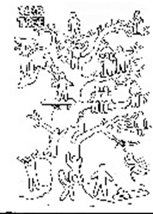  Блоб ағашын қолданады Блоб ағашын қолданадыЖалпы бағалауЖалпы бағалауЖалпы бағалауЖалпы бағалауЖалпы бағалауЖалпы бағалауСабақта ең жақсы өткен екі нәрсе (оқу мен оқытуға қатысты)1.2.Сабақтың бұдан да жақсы өтуіне не оң  ықпал етер еді (оқытуды да оқуға қатысты)1.2.Сабақ барысында мен сынып н емесе жекеленген оқушылар туралы менің келесі сабағымды жетілдіруге көмектесетін не білдім?Сабақта ең жақсы өткен екі нәрсе (оқу мен оқытуға қатысты)1.2.Сабақтың бұдан да жақсы өтуіне не оң  ықпал етер еді (оқытуды да оқуға қатысты)1.2.Сабақ барысында мен сынып н емесе жекеленген оқушылар туралы менің келесі сабағымды жетілдіруге көмектесетін не білдім?Сабақта ең жақсы өткен екі нәрсе (оқу мен оқытуға қатысты)1.2.Сабақтың бұдан да жақсы өтуіне не оң  ықпал етер еді (оқытуды да оқуға қатысты)1.2.Сабақ барысында мен сынып н емесе жекеленген оқушылар туралы менің келесі сабағымды жетілдіруге көмектесетін не білдім?Сабақта ең жақсы өткен екі нәрсе (оқу мен оқытуға қатысты)1.2.Сабақтың бұдан да жақсы өтуіне не оң  ықпал етер еді (оқытуды да оқуға қатысты)1.2.Сабақ барысында мен сынып н емесе жекеленген оқушылар туралы менің келесі сабағымды жетілдіруге көмектесетін не білдім?Сабақта ең жақсы өткен екі нәрсе (оқу мен оқытуға қатысты)1.2.Сабақтың бұдан да жақсы өтуіне не оң  ықпал етер еді (оқытуды да оқуға қатысты)1.2.Сабақ барысында мен сынып н емесе жекеленген оқушылар туралы менің келесі сабағымды жетілдіруге көмектесетін не білдім?Сабақта ең жақсы өткен екі нәрсе (оқу мен оқытуға қатысты)1.2.Сабақтың бұдан да жақсы өтуіне не оң  ықпал етер еді (оқытуды да оқуға қатысты)1.2.Сабақ барысында мен сынып н емесе жекеленген оқушылар туралы менің келесі сабағымды жетілдіруге көмектесетін не білдім?